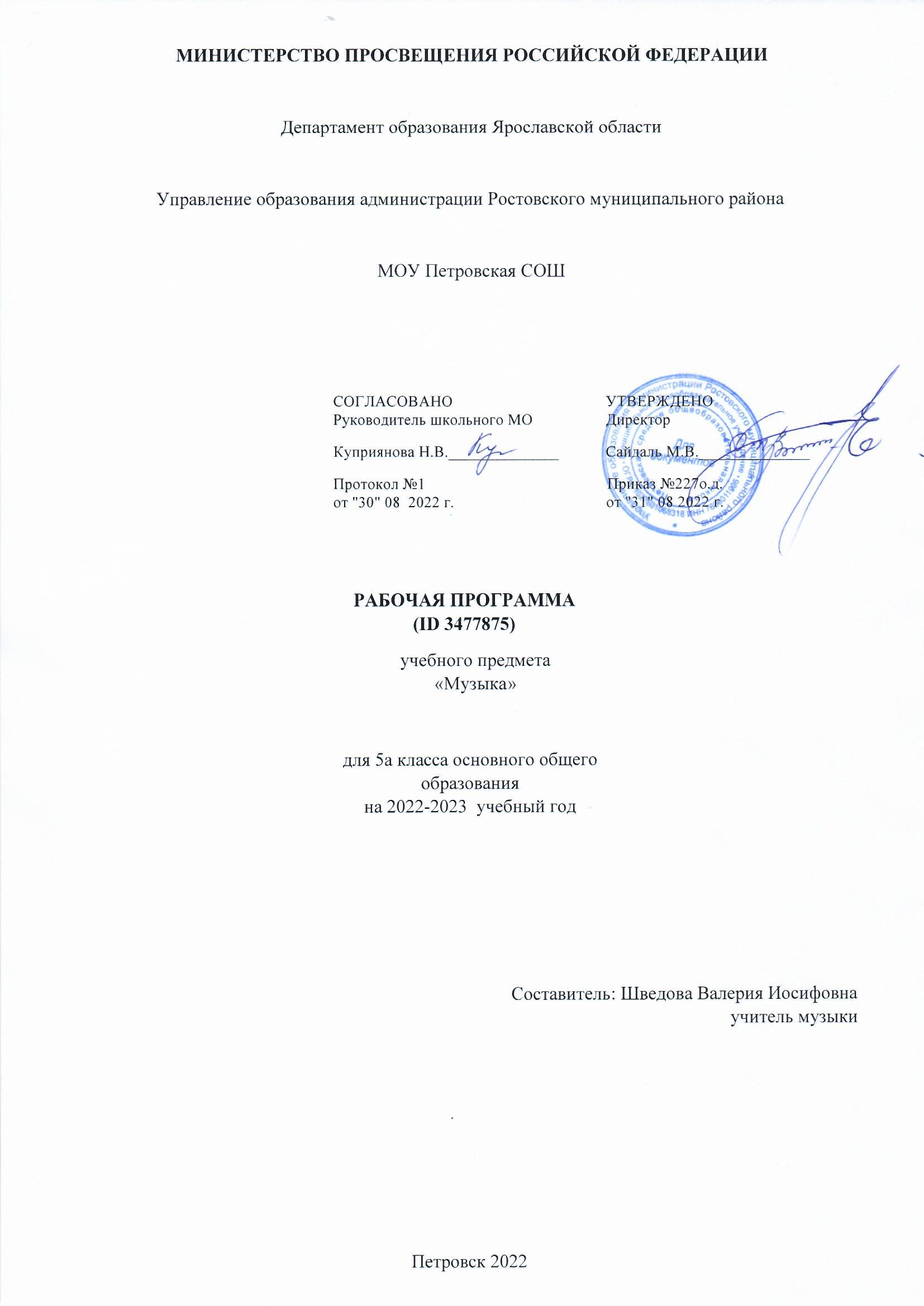 ПОЯСНИТЕЛЬНАЯ ЗАПИСКАРабочая программа по предмету «Музыка» на уровне 5 класса основного общего образования составлена на основе Требований к результатам освоения программы основного общего образования, представленных в Федеральном государственном образовательном стандарте основного общего образования, с учётом распределённых по модулям проверяемых требований к результатам освоения основной образовательной программы основного общего образования по предмету «Музыка», Примерной программы воспитания.ОБЩАЯ ХАРАКТЕРИСТИКА УЧЕБНОГО ПРЕДМЕТА «МУЗЫКА»Музыка — универсальный антропологический феномен, неизменно присутствующий во всех культурах и цивилизациях на протяжении всей истории человечества. Используя интонационно-выразительные средства, она способна порождать эстетические эмоции, разнообразные чувства и мысли, яркие художественные образы, для которых характерны, с одной стороны, высокий уровень обобщённости, с другой — глубокая степень психологической вовлечённости личности. Эта особенность открывает уникальный потенциал для развития внутреннего мира человека, 
гармонизации его взаимоотношений с самим собой, другими людьми, окружающим миром через занятия музыкальным искусством.Музыка действует на невербальном уровне и развивает такие важнейшие качества и свойства, как целостное восприятие мира, интуиция, сопереживание, содержательная рефлексия. Огромное значение имеет музыка в качестве универсального языка, не требующего перевода, позволяющего понимать и принимать образ жизни, способ мышления и мировоззрение представителей других народов и культур.Музыка, являясь эффективным способом коммуникации, обеспечивает межличностное и 
социальное взаимодействие людей, в том числе является средством сохранения и передачи идей и смыслов, рождённых в предыдущие века и отражённых в народной, духовной музыке, произведениях великих композиторов прошлого. Особое значение приобретает музыкальное воспитание в свете целей и задач укрепления национальной идентичности. Родные интонации, мелодии и ритмы являются квинтэссенцией культурного кода, сохраняющего в свёрнутом виде всю систему 
мировоззрения предков, передаваемую музыкой не только через сознание, но и на более глубоком —подсознательном — уровне.Музыка — временнóе искусство. В связи с этим важнейшим вкладом в развитие комплекса психических качеств личности является способность музыки развивать чувство времени, чуткость к распознаванию причинно-следственных связей и логики развития событий, обогощать 
индивидуальный опыт в предвидении будущего и его сравнении с прошлым.Музыка обеспечивает развитие интеллектуальных и творческих способностей ребёнка, развивает его абстрактное мышление, память и воображение, формирует умения и навыки в сфере 
эмоционального интеллекта, способствует самореализации и самопринятию личности. Таким образом музыкальное обучение и воспитание вносит огромный вклад в эстетическое и нравственное развитие ребёнка, формирование всей системы ценностей.Рабочая программа позволит учителю:—  реализовать в процессе преподавания музыки современные подходы к формированию личностных, метапредметных и предметных результатов обучения, сформулированных в Федеральном государственном образовательном стандарте основного общего образования;—  определить и структурировать планируемые результаты обучения и содержание учебного предмета «Музыка» по годам обучения в соответствии с ФГОС ООО (утв. приказомМинистерства образования и науки РФ от 17 декабря 2010 г. № 1897, с изменениями и 
дополнениями от 29 декабря 2014 г., 31 декабря 2015 г., 11 декабря 2020 г.); Примерной основной образовательной программой основного общего образования (в редакции протокола № 1/20 от 04.02.2020 Федерального учебно-методического объединения по общему образованию); Примерной программой воспитания (одобрена решением Федерального учебно-методического объединения по общему образованию, протокол от 2 июня 2020 г. №2/20);—  разработать календарно-тематическое планирование с учётом особенностей конкретного региона, образовательного учреждения, класса, используя рекомендованное в рабочей программе примерное распределение учебного времени на изучение определённого раздела/темы, а также предложенные основные виды учебной деятельности для освоения учебного материала.ЦЕЛИ И ЗАДАЧИ ИЗУЧЕНИЯ УЧЕБНОГО ПРЕДМЕТА «МУЗЫКА»Музыка жизненно необходима для полноценного образования и воспитания ребёнка, развития его психики, эмоциональной и интеллектуальной сфер, творческого потенциала. Признание 
самоценности творческого развития человека, уникального вклада искусства в образование и воспитание делает неприменимыми критерии утилитарности.Основная цель реализации программы — воспитание музыкальной культуры как части всей духовной культуры обучающихся. Основным содержанием музыкального обучения и воспитания является личный и коллективный опыт проживания и осознания специфического комплекса эмоций, чувств, образов, идей, порождаемых ситуациями эстетического восприятия (постижение мира через переживание, интонационно-смысловое обобщение, содержательный анализ произведений, моделирование художественно-творческого процесса, самовыражение через творчество).	В процессе конкретизации учебных целей их реализация осуществляется по следующим 
направлениям: 
	1) становление системы ценностей обучающихся, развитие целостного миропонимания в единстве эмоциональной и познавательной сферы; 
	2) развитие потребности в общении с произведениями искусства, осознание значения музыкального искусства как универсальной формы невербальной коммуникации между людьми разных эпох и народов, эффективного способа автокоммуникации; 
	3) формирование творческих способностей ребёнка, развитие внутренней мотивации к 
интонационно-содержательной деятельности.	Важнейшими задачами изучения предмета «Музыка» в основной школе являются: 
	1.   Приобщение к общечеловеческим духовным ценностям через личный психологический опыт эмоционально-эстетического переживания.2.   Осознание социальной функции музыки. Стремление понять закономерности развития музыкального искусства, условия разнообразного проявления и бытования музыки в человеческом обществе, специфики её воздействия на человека.3.   Формирование ценностных личных предпочтений в сфере музыкального искусства. Воспитание уважительного отношения к системе культурных ценностей других людей. Приверженность парадигме сохранения и развития культурного многообразия.4.   Формирование целостного представления о комплексе выразительных средств музыкального искусства. Освоение ключевых элементов музыкального языка, характерных для различных музыкальных стилей.	5.   Развитие общих и специальных музыкальных способностей, совершенствование в предметных умениях и навыках, в том числе: 
	а) слушание (расширение приёмов и навыков вдумчивого, осмысленного восприятия музыки;аналитической, оценочной, рефлексивной деятельности в связи с прослушанным музыкальным произведением); 
	б) исполнение (пение в различных манерах, составах, стилях; игра на доступных музыкальных инструментах, опыт исполнительской деятельности на электронных и виртуальных музыкальных инструментах); 
	в) сочинение (элементы вокальной и инструментальной импровизации, композиции, аранжировки, в том числе с использованием цифровых программных продуктов); 
	г) музыкальное движение (пластическое интонирование, инсценировка, танец, двигательное моделирование и др.); 
	д) творческие проекты, музыкально-театральная деятельность (концерты, фестивали, 
представления); 
	е) исследовательская деятельность на материале музыкального искусства.6.   Расширение культурного кругозора, накопление знаний о музыке и музыкантах, достаточное для активного, осознанного восприятия лучших образцов народного и профессионального искусства родной страны и мира, ориентации в истории развития музыкального искусства и современной музыкальной культуре.Программа составлена на основе модульного принципа построения учебного материала и допускает вариативный подход к очерёдности изучения модулей, принципам компоновки учебных тем, форм и методов освоения содержания.	Содержание предмета «Музыка» структурно представлено девятью модулями (тематическими линиями), обеспечивающими преемственность с образовательной программой начального образования и непрерывность изучения предмета и образовательной области «Искусство» на протяжении всего курса школьного обучения: 
	модуль № 1 «Музыка моего края»; 
	модуль № 2 «Народное музыкальное творчество России»; 
	модуль № 3 «Музыка народов мира»; 
	модуль № 4 «Европейская классическая музыка»; 
	модуль № 5 «Русская классическая музыка»; 
	модуль № 6 «Истоки и образы русской и европейской духовной музыки»; 
	модуль № 7 «Современная музыка: основные жанры и направления»; 
	модуль № 8 «Связь музыки с другими видами искусства»; 
	модуль № 9 «Жанры музыкального искусства».МЕСТО УЧЕБНОГО ПРЕДМЕТА «МУЗЫКА» В УЧЕБНОМ ПЛАНЕВ соответствии с Федеральным государственным образовательным стандартом основного общего образования учебный предмет «Музыка» входит в предметную область «Искусство», является обязательным для изучения и преподаётся в основной школе с 5 по 8 класс включительно.Изучение предмета «Музыка» предполагает активную социокультурную деятельность 
обучающихся, участие в исследовательских и творческих проектах, в том числе основанных на межпредметных связях с такими дисциплинами образовательной программы, как «Изобразительное искусство», «Литература», «География», «История», «Обществознание», «Иностранный язык» и др. Общее число часов, отведённых на изучение предмета «Музыка» в 5 классе составляет 34 часа (не менее 1 часа в неделю).СОДЕРЖАНИЕ УЧЕБНОГО ПРЕДМЕТА 	Модуль «МУЗЫКА МОЕГО КРАЯ»
	Фольклор — народное творчество 
	Традиционная музыка — отражение жизни народа. Жанры детского и игрового фольклора (игры, пляски, хороводы и др.).	Mодуль «НАРОДНОЕ МУЗЫКАЛЬНОЕ ТВОРЧЕСТВО РОССИИ»
	Россия — наш общий дом 
	Богатство и разнообразие фольклорных традиций народов нашей страны. Музыка наших соседей, музыка других регионов.	Mодуль «ЖАНРЫ МУЗЫКАЛЬНОГО ИСКУССТВА»
	Камерная музыка 
	Жанры камерной вокальной музыки (песня, романс, вокализ идр.). Инструментальная миниатюра (вальс, ноктюрн, прелюдия, каприс и др.). Одночастная, двухчастная, трёхчастная репризная форма. Куплетная форма.	Mодуль «РУССКАЯ КЛАССИЧЕСКАЯ МУЗЫКА»
	Образы родной земли 
	Вокальная музыка на стихи русских поэтов, программные инструментальные произведения, посвящённые картинам русской природы, народного быта, сказкам, легендам (на примере творчества М. И. Глинки, С. В. Рахманинова, В. А. Гаврилина и др.).	Mодуль «МУЗЫКА НАРОДОВ МИРА»
	Музыкальный фольклор народов Европы 
	Интонации и ритмы, формы и жанры европейского фольклора. Отражение европейского фольклора в творчестве профессиональных композиторов.	Mодуль «ЕВРОПЕЙСКАЯ КЛАССИЧЕСКАЯ МУЗЫКА»
	Национальные истоки классической музыки 
	Национальный музыкальный стиль на примере творчества Ф. Шопена, Э. Грига и др. 	Значение и роль композитора — основоположника национальной классической музыки. Характерные жанры, образы, элементы музыкального языка.	Mодуль «ИСТОКИ И ОБРАЗЫ РУССКОЙ И ЕВРОПЕЙСКОЙ ДУХОВНОЙ МУЗЫКИ»	Храмовый синтез искусств 
	Музыка православного и католического богослужения (колокола, пение a capella / пение в сопровождении органа).Основные жанры, традиции. Образы Христа, Богородицы, Рождества, Воскресения.	Mодуль «СВЯЗЬ МУЗЫКИ С ДРУГИМИ ВИДАМИ ИСКУССТВА»
	Музыка и живопись 
	Выразительные средства музыкального и изобразительного искусства. Аналогии: ритм, композиция, линия — мелодия, пятно — созвучие, колорит — тембр, светлотность — динамика и т.д.	Программная музыка. Импрессионизм (на примере творчества французских клавесинистов, К. Дебюсси, А. К. Лядова и др.)	Mодуль «СОВРЕМЕННАЯ МУЗЫКА: ОСНОВНЫЕ ЖАНРЫ И НАПРАВЛЕНИЯ »	Джаз 
	Джаз — основа популярной музыки XX века. Особенности джазового языка и стиля (свинг, синкопы, ударные и духовые инструменты, вопросо-ответная структура мотивов, гармоническаясетка, импровизация)ПЛАНИРУЕМЫЕ ОБРАЗОВАТЕЛЬНЫЕ РЕЗУЛЬТАТЫ	Специфика эстетического содержания предмета «Музыка» обусловливает тесное взаимодействие, смысловое единство трёх групп результатов: личностных, метапредметных и предметных.ЛИЧНОСТНЫЕ РЕЗУЛЬТАТЫ	Личностные результаты освоения рабочей программы по музыке для основного общего образования достигаются во взаимодействии учебной и воспитательной работы, урочной и внеурочной деятельности. Они должны отражать готовность обучающихся руководствоваться системой позитивных ценностных ориентаций, в том числе в части: 
	Патриотического воспитания: 
	осознание российской гражданской идентичности в поликультурном и многоконфессиональном обществе; знание Гимна России и традиций его исполнения, уважение музыкальных символов республик Российской Федерации и других стран мира; проявление интереса к освоению музыкальных традиций своего края, музыкальной культуры народов России; знание достижений отечественных музыкантов, их вклада в мировую музыкальную культуру; интерес к изучению истории отечественной музыкальной культуры; стремление развивать и сохранять музыкальную культуру своей страны, своего края.	Гражданского воспитания: 
	готовность к выполнению обязанностей гражданина и реализации его прав, уважение прав, свобод и законных интересов других людей; осознание комплекса идей и моделей поведения, отражённых в лучших произведениях мировой музыкальной классики, готовность поступать в своей жизни в соответствии с эталонами нравственного самоопределения, отражёнными в них; активное участие в музыкально-культурной жизни семьи, образовательной организации, местного сообщества, родного края, страны, в том числе в качестве участников творческих конкурсов и фестивалей, концертов, культурно-просветительских акций, в качестве волонтёра в дни праздничных мероприятий.	Духовно-нравственного воспитания: 
	ориентация на моральные ценности и нормы в ситуациях нравственного выбора; готовность воспринимать музыкальное искусство с учётом моральных и духовных ценностей этического и религиозного контекста, социально-исторических особенностей этики и эстетики; придерживаться принципов справедливости, взаимопомощи и творческого сотрудничества в процессе 
непосредственной музыкальной и учебной деятельности, при подготовке внеклассных концертов, фестивалей, конкурсов.	Эстетического воспитания: 
	восприимчивость к различным видам искусства, умение видеть прекрасное в окружающей действительности, готовность прислушиваться к природе, людям, самому себе; осознание ценности творчества, таланта; осознание важности музыкального искусства как средства коммуникации и самовыражения; понимание ценности отечественного и мирового искусства, роли этнических культурных традиций и народного творчества; стремление к самовыражению в разных видах искусства.	Ценности научного познания: 
	ориентация в деятельности на современную систему научных представлений об основных закономерностях развития человека, природы и общества, взаимосвязях человека с природной, социальной, культурной средой; овладение музыкальным языком, навыками познания музыки как искусства интонируемого смысла; овладение основными способами исследовательской деятельности на звуковом материале самой музыки, а также на материале искусствоведческой, исторической, публицистической информации о различных явлениях музыкального искусства, использованиедоступного объёма специальной терминологии.	Физического воспитания, формирования культуры здоровья и эмоционального благополучия: 	осознание ценности жизни с опорой на собственный жизненный опыт и опыт восприятия 
произведений искусства; соблюдение правил личной безопасности и гигиены, в том числе в процессе музыкально-исполнительской, творческой, исследовательской деятельности; умение осознавать своё эмоциональное состояние и эмоциональное состояние других, использовать адекватные 
интонационные средства для выражения своего состояния, в том числе в процессе повседневного общения; сформированность навыков рефлексии, признание своего права на ошибку и такого же права другого человека.	Трудового воспитания: 
	установка на посильное активное участие в практической деятельности; трудолюбие в учёбе, настойчивость в достижении поставленных целей; интерес к практическому изучению профессий в сфере культуры и искусства; уважение к труду и результатам трудовой деятельности.	Экологического воспитания: 
	повышение уровня экологической культуры, осознание глобального характера экологических проблем и путей их решения; участие в экологических проектах через различные формы музыкального творчества.	Личностные результаты, обеспечивающие адаптацию обучающегося к изменяющимся условиям социальной и природной среды: 
	освоение обучающимися социального опыта, основных социальных ролей, норм и правил 
общественного поведения, форм социальной жизни, включая семью, группы, сформированные в учебной исследовательской и творческой деятельности, а также в рамках социального взаимодействия с людьми из другой культурной среды; 
	стремление перенимать опыт, учиться у других людей — как взрослых, так и сверстников, в том числе в разнообразных проявлениях творчества, овладения различными навыками в сфере 
музыкального и других видов искусства; 
	смелость при соприкосновении с новым эмоциональным опытом, воспитание чувства нового, способность ставить и решать нестандартные задачи, предвидеть ход событий, обращать внимание на перспективные тенденции и направления развития культуры и социума; 
	способность осознавать стрессовую ситуацию, оценивать происходящие изменения и их 
последствия, опираясь на жизненный интонационный и эмоциональный опыт, опыт и навыки управления своими психо-эмоциональными ресурсами в стрессовой ситуации, воля к победе.МЕТАПРЕДМЕТНЫЕ РЕЗУЛЬТАТЫ	1. Овладение универсальными познавательными действиями 
	Базовые логические действия: 
	устанавливать существенные признаки для классификации музыкальных явлений, выбирать основания для анализа, сравнения и обобщения отдельных интонаций, мелодий и ритмов, других элементов музыкального языка; 
	сопоставлять, сравнивать на основании существенных признаков произведения, жанры и стили музыкального и других видов искусства; 
	обнаруживать взаимные влияния отдельных видов, жанров и стилей музыки друг на друга, формулировать гипотезы о взаимосвязях; 
	выявлять общее и особенное, закономерности и противоречия в комплексе выразительных средств, используемых при создании музыкального образа конкретного произведения, жанра, стиля; 	выявлять и характеризовать существенные признаки конкретного музыкального звучания; 	самостоятельно обобщать и формулировать выводы по результатам проведённого слуховогонаблюдения-исследования.	Базовые исследовательские действия: 
	следовать внутренним слухом за развитием музыкального процесса, «наблюдать» звучание музыки; 	использовать вопросы как исследовательский инструмент познания; 
	формулировать собственные вопросы, фиксирующие несоответствие между реальным и 
желательным состоянием учебной ситуации, восприятия, исполнения музыки; 
	составлять алгоритм действий и использовать его для решения учебных, в том числе 
исполнительских и творческих задач; 
	проводить по самостоятельно составленному плану небольшое исследование по установлению особенностей музыкально-языковых единиц, сравнению художественных процессов, музыкальных явлений, культурных объектов между собой; 
	самостоятельно формулировать обобщения и выводы по результатам проведённого наблюдения, слухового исследования.	Работа с информацией: 
	применять различные методы, инструменты и запросы при поиске и отборе информации с учётом предложенной учебной задачи и заданных критериев; 
	понимать специфику работы с аудиоинформацией, музыкальными записями; 
	использовать интонирование для запоминания звуковой информации, музыкальных произведений; 	выбирать, анализировать, интерпретировать, обобщать и систематизировать информацию, представленную в аудио- и видеоформатах, текстах, таблицах, схемах; 
	использовать смысловое чтение для извлечения, обобщения и систематизации информации из одного или нескольких источников с учётом поставленных целей; 
	оценивать надёжность информации по критериям, предложенным учителем или сформулированным самостоятельно; 
	различать тексты информационного и художественного содержания, трансформировать, 
интерпретировать их в соответствии с учебной задачей; 
	самостоятельно выбирать оптимальную форму представления информации (текст, таблица, схема, презентация, театрализация и др.) в зависимости от коммуникативной установки.Овладение системой универсальных познавательных действий обеспечивает сформированность когнитивных навыков обучающихся, в том числе развитие специфического типа интеллектуальной деятельности — музыкального мышления.	2. Овладение универсальными коммуникативными действиями 
	Невербальная коммуникация: 
	воспринимать музыку как искусство интонируемого смысла, стремиться понять эмоционально-образное содержание музыкального высказывания, понимать ограниченность словесного языка в передаче смысла музыкального произведения; 
	передавать в собственном исполнении музыки художественное содержание, выражать настроение, чувства, личное отношение к исполняемому произведению; 
	осознанно пользоваться интонационной выразительностью в обыденной речи, понимать культурные нормы и значение интонации в повседневном общении; 
	эффективно использовать интонационно-выразительные возможности в ситуации публичного выступления; 
	распознавать невербальные средства общения (интонация, мимика, жесты), расценивать их как полноценные элементы коммуникации, адекватно включаться в соответствующий уровень общения.Вербальное общение: 
воспринимать и формулировать суждения, выражать эмоции в соответствии с условиями и целямиобщения; 
	выражать своё мнение, в том числе впечатления от общения с музыкальным искусством в устных и письменных текстах; 
	понимать намерения других, проявлять уважительное отношение к собеседнику и в корректной форме формулировать свои возражения; 
	вести диалог, дискуссию, задавать вопросы по существу обсуждаемой темы, поддерживать благожелательный тон диалога; 
	публично представлять результаты учебной и творческой деятельности.	Совместная деятельность (сотрудничество): 
	развивать навыки эстетически опосредованного сотрудничества, соучастия, сопереживания в процессе исполнения и восприятия музыки; понимать ценность такого социально-психологического опыта, экстраполировать его на другие сферы взаимодействия; 
	понимать и использовать преимущества коллективной, групповой и индивидуальной музыкальной деятельности, выбирать наиболее эффективные формы взаимодействия при решении поставленной задачи; 
	принимать цель совместной деятельности, коллективно строить действия по её достижению: распределять роли, договариваться, обсуждать процесс и результат совместной работы; уметь обобщать мнения нескольких людей, проявлять готовность руководить, выполнять поручения, подчиняться; 
	оценивать качество своего вклада в общий продукт по критериям, самостоятельно 
сформулированным участниками взаимодействия; сравнивать результаты с исходной задачей и вклад каждого члена команды в достижение результатов, разделять сферу ответственности и проявлять готовность к представлению отчёта перед группой.	3. Овладение универсальными регулятивными действиями 
	Самоорганизация: 
	ставить перед собой среднесрочные и долгосрочные цели по самосовершенствованию, в том числе в части творческих, исполнительских навыков и способностей, настойчиво продвигаться к 
поставленной цели; 
	планировать достижение целей через решение ряда последовательных задач частного характера; 	самостоятельно составлять план действий, вносить необходимые коррективы в ходе его реализации; 	выявлять наиболее важные проблемы для решения в учебных и жизненных ситуациях; 
	самостоятельно составлять алгоритм решения задачи (или его часть), выбирать способ решения учебной задачи с учётом имеющихся ресурсов и собственных возможностей, аргументировать предлагаемые варианты решений; 
	делать выбор и брать за него ответственность на себя.	Самоконтроль (рефлексия): 
	владеть способами самоконтроля, самомотивации и рефлексии; 
	давать адекватную оценку учебной ситуации и предлагать план её изменения; 
	предвидеть трудности, которые могут возникнуть при решении учебной задачи, и адаптировать решение к меняющимся обстоятельствам; 
	объяснять причины достижения (недостижения) результатов деятельности; понимать причины неудач и уметь предупреждать их, давать оценку приобретённому опыту; 
	использовать музыку для улучшения самочувствия, сознательного управления своим 
психоэмоциональным состоянием, в том числе стимулировать состояния активности (бодрости), отдыха (релаксации), концентрации внимания и т. д.Эмоциональный интеллект:	чувствовать, понимать эмоциональное состояние самого себя и других людей, использовать возможности музыкального искусства для расширения своих компетенций в данной сфере; 	развивать способность управлять собственными эмоциями и эмоциями других как в повседневной жизни, так и в ситуациях музыкально-опосредованного общения; 
	выявлять и анализировать причины эмоций; понимать мотивы и намерения другого человека, анализируя коммуникативно-интонационную ситуацию; регулировать способ выражения 
собственных эмоций.	Принятие себя и других: 
	уважительно и осознанно относиться к другому человеку и его мнению, эстетическим предпочтениям и вкусам; 
	признавать своё и чужое право на ошибку, при обнаружении ошибки фокусироваться не на ней самой, а на способе улучшения результатов деятельности; 
	принимать себя и других, не осуждая; 
	проявлять открытость; 
	осознавать невозможность контролировать всё вокруг.Овладение системой универсальных учебных регулятивных действий обеспечивает формирование смысловых установок личности (внутренняя позиция личности) и жизненных навыков личности (управления собой, самодисциплины, устойчивого поведения, эмоционального душевного равновесия и т. д.).ПРЕДМЕТНЫЕ РЕЗУЛЬТАТЫПредметные результаты характеризуют сформированность у обучающихся основ музыкальной культуры и проявляются в способности к музыкальной деятельности, потребности в регулярном общении с музыкальным искусством во всех доступных формах, органичном включении музыки в актуальный контекст своей жизни.Обучающиеся, освоившие основную образовательную программу по предмету «Музыка»:	—  осознают принципы универсальности и всеобщности музыки как вида искусства, неразрывную связь музыки и жизни человека, всего человечества, могут рассуждать на эту тему;
	—  воспринимают российскую музыкальную культуру как целостное и самобытное 
цивилизационное явление; знают достижения отечественных мастеров музыкальной культуры, испытывают гордость за них;
	—  сознательно стремятся к укреплению и сохранению собственной музыкальной идентичности (разбираются в особенностях музыкальной культуры своего народа, узнают на слух родные 
интонации среди других, стремятся участвовать в исполнении музыки своей национальной традиции, понимают ответственность за сохранение и передачу следующим поколениям музыкальной культуры своего народа);
	— понимают роль музыки как социально значимого явления, формирующего общественные вкусы и настроения, включённого в развитие политического, экономического, религиозного, иных аспектов развития общества.	Предметные результаты, формируемые в ходе изучения предмета «Музыка», сгруппированы по учебным модулям и должны отражать сформированность умений.	Модуль «Музыка моего края»: 
	знать музыкальные традиции своей республики, края, народа; 
	характеризовать особенности творчества народных и профессиональных музыкантов, творческих коллективов своего края;	исполнять и оценивать образцы музыкального фольклора и сочинения композиторов своей малой родины.	Модуль «Народное музыкальное творчество России»: 
	определять на слух музыкальные образцы, относящиеся к русскому музыкальному фольклору, к музыке народов Северного Кавказа; республик Поволжья, Сибири (не менее трёх региональных фольклорных традиций на выбор учителя); 
	различать на слух и исполнять произведения различных жанров фольклорной музыки; 
	определять на слух принадлежность народных музыкальных инструментов к группам духовых, струнных, ударно-шумовых инструментов; 
	объяснять на примерах связь устного народного музыкального творчества и деятельности профессиональных музыкантов в развитии общей культуры страны.	Модуль «Музыка народов мира»: 
	определять на слух музыкальные произведения, относящиеся к западно-европейской, латино-американской, азиатской традиционной музыкальной культуре, в том числе к отдельным самобытным культурно-национальным традициям; 
	различать на слух и исполнять произведения различных жанров фольклорной музыки; 
	определять на слух принадлежность народных музыкальных инструментов к группам духовых, струнных, ударно-шумовых инструментов; 
	различать на слух и узнавать признаки влияния музыки разных народов мира в сочинениях профессиональных композиторов (из числа изученных культурно-национальных традиций и жанров).	Модуль «Европейская классическая музыка»: 
	различать на слух произведения европейских композиторов-классиков, называть автора, 
произведение, исполнительский состав; 
	определять принадлежность музыкального произведения к одному из художественных стилей (барокко, классицизм, романтизм, импрессионизм); 
	исполнять (в том числе фрагментарно) сочинения композиторов-классиков; 
	характеризовать музыкальный образ и выразительные средства, использованные композитором, способы развития и форму строения музыкального произведения; 
	характеризовать творчество не менее двух композиторов-классиков, приводить примеры наиболее известных сочинений.	Модуль «Русская классическая музыка»: 
	различать на слух произведения русских композиторов-классиков, называть автора, произведение, исполнительский состав; 
	характеризовать музыкальный образ и выразительные средства, использованные композитором, способы развития и форму строения музыкального произведения; 
	исполнять (в том числе фрагментарно, отдельными темами) сочинения русских композиторов; 	характеризовать творчество не менее двух отечественных композиторов-классиков, приводить примеры наиболее известных сочинений.Модуль «Истоки и образы русской и европейской духовной музыки»: 
различать и характеризовать жанры и произведения русской и европейской духовной музыки; исполнять произведения русской и европейской духовной музыки; 
приводить примеры сочинений духовной музыки, называть их автора.Модуль «Современная музыка: основные жанры и направления»: 
определять и характеризовать стили, направления и жанры современной музыки;	различать и определять на слух виды оркестров, ансамблей, тембры музыкальных инструментов, входящих в их состав; 
	исполнять современные музыкальные произведения в разных видах деятельности.	Модуль «Связь музыки с другими видами искусства»: 
	определять стилевые и жанровые параллели между музыкой и другими видами искусств; 	различать и анализировать средства выразительности разных видов искусств; 
	импровизировать, создавать произведения в одном виде искусства на основе восприятия 
произведения другого вида искусства (сочинение, рисунок по мотивам музыкального произведения, озвучивание картин, кинофрагментов и т. п.) или подбирать ассоциативные пары произведений из разных видов искусств, объясняя логику выбора; 
	высказывать суждения об основной идее, средствах её воплощения, интонационных особенностях, жанре, исполнителях музыкального произведения.	Модуль «Жанры музыкального искусства»: 
	различать и характеризовать жанры музыки (театральные, камерные и симфонические, вокальные и инструментальные и т..д.), знать их разновидности, приводить примеры; 
	рассуждать о круге образов и средствах их воплощения, типичных для данного жанра; 
	выразительно исполнять произведения (в том числе фрагменты) вокальных, инструментальных и музыкально-театральных жанров.ТЕМАТИЧЕСКОЕ ПЛАНИРОВАНИЕ ПОУРОЧНОЕ ПЛАНИРОВАНИЕУЧЕБНО-МЕТОДИЧЕСКОЕ ОБЕСПЕЧЕНИЕ ОБРАЗОВАТЕЛЬНОГО ПРОЦЕССА ОБЯЗАТЕЛЬНЫЕ УЧЕБНЫЕ МАТЕРИАЛЫ ДЛЯ УЧЕНИКАВведите свой вариант:МЕТОДИЧЕСКИЕ МАТЕРИАЛЫ ДЛЯ УЧИТЕЛЯХрестоматия 5 класс Е.Д.Критская 
Фонохрестоматия 5 классЦИФРОВЫЕ ОБРАЗОВАТЕЛЬНЫЕ РЕСУРСЫ И РЕСУРСЫ СЕТИ ИНТЕРНЕТАкадемия занимательных искусств: 
https://radostmoya.ru/project/akademiya_zanimatelnyh_iskusstv_muzyka/ 
Творческий центр "Звуки времени": https://soundtimes.ru/ 
Классическая музыка для всех. Электронный путеводитель по истории музыки: https://mgpu-aeg.wixsite.com/music-history 
Интерактивные плакаты: https://sites.google.com/a/uvk6.info/personalnyj-sajt-ucitela-
muzyki/interaktivnye-plakatyМАТЕРИАЛЬНО-ТЕХНИЧЕСКОЕ ОБЕСПЕЧЕНИЕ ОБРАЗОВАТЕЛЬНОГО ПРОЦЕССАУЧЕБНОЕ ОБОРУДОВАНИЕФортепиано, синтезатор 
Музыкальные инструменты ( инструменты шумового оркестра) Нотные сборники (детские песни, произведения для фортепиано) Музыкальные справочники, знциклопедия юного музыкантаОБОРУДОВАНИЕ ДЛЯ ПРОВЕДЕНИЯ ПРАКТИЧЕСКИХ РАБОТМузыкальные инструменты 
Компьютер 
Колонки, микрофон№
п/пНаименование разделов и тем программыКоличество часовКоличество часовКоличество часовРепертуарРепертуарРепертуарДата 
изученияВиды 
деятельностиВиды, 
формы 
контроляЭлектронные (цифровые) образовательные ресурсы№
п/пНаименование разделов и тем программывсегоконтрольные работыпрактические работыдля слушаниядля пениядля 
музицированияДата 
изученияВиды 
деятельностиВиды, 
формы 
контроляЭлектронные (цифровые) образовательные ресурсыМодуль 1. Музыка моего краяМодуль 1. Музыка моего краяМодуль 1. Музыка моего краяМодуль 1. Музыка моего краяМодуль 1. Музыка моего краяМодуль 1. Музыка моего краяМодуль 1. Музыка моего краяМодуль 1. Музыка моего краяМодуль 1. Музыка моего краяМодуль 1. Музыка моего краяМодуль 1. Музыка моего краяМодуль 1. Музыка моего края1.1.Фольклор —народное 
творчество400.5Р.н.п. трудовые, плясовые, хороводные, колыбельные, обрядовые, свадебные, 
лирические, частушки.В.Н.Городовская "Утес" 
Поэма для оркестра русских народных инструментов; 
"Калинка" концертные 
вариации; 
Н. Римский-Корсаков. Опера "Снегурочка" ("Проводы 
Масленицы); 
детский фольклорный 
ансамбль "Зоренька", 
Государственный 
академический русский 
народный хор имени М. Е.Пятницкого. "Вдоль по улице широкой"В.Алексеев, 
И.Лейме и 
В.Рысай "Песня о Родине"; 
Г.Струве "У 
моей России"р.н.п. по выбору учащихся (игра на 
инструментах)05.09.2022 30.09.2022Знакомство со 
звучанием 
фольклорных 
образцов в аудио- и видеозаписи.Определение на 
слух:; 
принадлежности к народной или 
композиторской 
музыке;; 
исполнительского 
состава 
(вокального; 
инструментального; смешанного);; 
жанра; 
основного 
настроения; 
характера музыки.; Разучивание и 
исполнение 
народных песен; 
танцев; 
инструментальных наигрышей; 
фольклорных игр; ;Устный 
опрос; 
Практическая работа; 
музыкальная викторина; 
; 
;https://yandex.ru/video/preview/?text=академия%20занимательных%20искусств%20музыка%20русское%20народное%20творчество&path=yandex_search&parent-reqid=1659627945315644-10875194465704624491-sas2-0903-sas-l7-balancer-8080-BAL-7695&from_type=vast&filmId=5239190930291670660 
https://babysongs.ru/pesni/studiya-alenushka-pesnya-o-rodine 
https://mgpu-aeg.wixsite.com/music-history/ii-1-1-narodnaya-muzykaИтого по модулюИтого по модулю4Модуль 2. Народное музыкальное творчество РоссииМодуль 2. Народное музыкальное творчество РоссииМодуль 2. Народное музыкальное творчество РоссииМодуль 2. Народное музыкальное творчество РоссииМодуль 2. Народное музыкальное творчество РоссииМодуль 2. Народное музыкальное творчество РоссииМодуль 2. Народное музыкальное творчество РоссииМодуль 2. Народное музыкальное творчество РоссииМодуль 2. Народное музыкальное творчество РоссииМодуль 2. Народное музыкальное творчество РоссииМодуль 2. Народное музыкальное творчество РоссииМодуль 2. Народное музыкальное творчество России2.1.Россия — наш общий дом410.5И.Дунаевский "Широка 
страна моя родная"; 
Белорусские народные песня "Перепелочка", Чувашские 
народные песни "Ветерок", 
"Кай, кай Ивана", Удмуртская плясовая, калмыкская песня "Ээжин дун", Якутский танец молодого оленя; М. Балакирев Адыгейский народный танец«Исламей».Белорусская 
народная песня "Бульба"Песни и танцы народов России (игра на 
инструментах)03.10.2022 28.10.2022Знакомство со 
звучанием 
фольклорных 
образцов близких и далёких регионов в аудио- и 
видеозаписи.Определение на 
слух:; 
принадлежности к народной или 
композиторской 
музыке; 
исполнительского 
состава 
(вокального; 
инструментального; смешанного); 
жанра; 
характера музыки.; Разучивание и 
исполнение 
народных песен; 
танцев; 
инструментальных наигрышей; 
фольклорных игр 
разных народов 
России; 
; 
;Устный 
опрос; 
Практическая работа; 
Тестирование; музыкальная 
викторина; 
; 
;https://yandex.ru/video/preview/?text=музыка%20народов%20россии%20урок%20музыки%205%20класс%20видеоурок&path=yandex_search&parent-reqid=1659629195142015-5475603761469609094-vla1-4526-vla-l7-balancer-8080-BAL-2504&from_type=vast&filmId=11010677476151643201 
https://www.youtube.com/watch?v=4y0h78tTBCo 
https://yandex.ru/video/preview/?filmId=15828854902436435996&from=tabbar&reqid=1659794901525761-7539514553713164737-sas2-0782-sas-l7-balancer-8080-BAL-
7950&suggest_reqid=820237352160554658949111406919758&text=музыкальная+культура+белоруссии+урок+для+учащихся+общеобразовательной+школыИтого по модулюИтого по модулю4Модуль 3. Жанры музыкального искусства Модуль 3. Жанры музыкального искусства Модуль 3. Жанры музыкального искусства Модуль 3. Жанры музыкального искусства Модуль 3. Жанры музыкального искусства Модуль 3. Жанры музыкального искусства Модуль 3. Жанры музыкального искусства Модуль 3. Жанры музыкального искусства Модуль 3. Жанры музыкального искусства Модуль 3. Жанры музыкального искусства Модуль 3. Жанры музыкального искусства Модуль 3. Жанры музыкального искусства 3.1.Камерная музыка30.50П.Чайковский "Детский 
альбом" ("Камаринская"), 
"Времена года" (Баркарола"); С.Рахманинов "Вокализ", 
"Этюды-картины"; А 
Варламов "Горные вершины", А.Рубинштейн "Горные 
вершины"; М.Глинка 
"Жаворонок"; Ф.Мендельсон "Песни без слов"; Ф.Шуберт цикл "Прекрасная 
мельничиха", "Зимний путь"; Г.Свиридов "Романс"А.Морозов, 
Ю.Марцинкевич "Кот мурлыка"-07.11.2022 26.11.2022; 
Слушание 
музыкальных 
произведений 
изучаемых жанров; (зарубежных и 
русских 
композиторов); 
анализ 
выразительных 
средств; 
характеристика 
музыкального 
образа.; 
Разучивание и 
исполнение 
произведений 
вокальных и 
инструментальных жанров.; 
Выражение 
музыкального 
образа камерной 
миниатюры через 
устный или 
письменный текст; рисунок; 
пластический этюд; ; 
;Устный 
опрос; 
Тестирование; ; 
; 
;https://music-school37.ru/vokal-i-penie/kamernaya-muzyka-osnovnye-ponyatiya.html https://resh.edu.ru/subject/lesson/7422/start/255312/ 
https://soundtimes.ru/kamernaya-muzyka 
https://mgpu-aeg.wixsite.com/music-history/ii-2-6-kamernaya-muzykaИтого по модулюИтого по модулю3Модуль 4. Русская классическая музыка Модуль 4. Русская классическая музыка Модуль 4. Русская классическая музыка Модуль 4. Русская классическая музыка Модуль 4. Русская классическая музыка Модуль 4. Русская классическая музыка Модуль 4. Русская классическая музыка Модуль 4. Русская классическая музыка Модуль 4. Русская классическая музыка Модуль 4. Русская классическая музыка Модуль 4. Русская классическая музыка Модуль 4. Русская классическая музыка 4.1.Образы родной земли40.50.25М.И.Глинка романсы, 
П.Чайковский "Времена 
года", концерт для 
фортепиано с оркестром №1; Н.А.Римский - Корсаков 
опера "Садко", опера 
"Снегурочка";С.В.Рахманинов "Концерт для фортепиано с 
оркестром №3"; 
М.П.Мусоргский опера 
"Хованщина" ("Рассвет на 
Москве-реке"), А.П.Бородин "!Симфония №2".Е.Крылатов, Ю.Энтин "До чего дошел 
прогресс"; 
новогодние 
песниигра на 
инструментах простейших 
ритмических рисунков28.11.2022 24.12.2022; 
Повторение; 
обобщение опыта слушания; 
проживания; 
анализа музыки 
русских 
композиторов; 
полученного в 
начальных классах.Выявление 
мелодичности; 
широты дыхания; интонационной 
близости русскому фольклору.; 
Музыкальная 
викторина на 
знание музыки; 
названий и авторов изученных 
произведений.; 
Рисование по 
мотивам 
прослушанных 
музыкальных 
произведений; 
;Устный 
опрос; 
музыкальная викторина; 
;https://videouroki.net/video/44-russkaya-klassicheskaya-muzyka-v-konce-xix-veka.html https://soundtimes.ru/Итого по модулюИтого по модулю4Модуль 5. Музыка народов мираМодуль 5. Музыка народов мираМодуль 5. Музыка народов мираМодуль 5. Музыка народов мираМодуль 5. Музыка народов мираМодуль 5. Музыка народов мираМодуль 5. Музыка народов мираМодуль 5. Музыка народов мираМодуль 5. Музыка народов мираМодуль 5. Музыка народов мираМодуль 5. Музыка народов мираМодуль 5. Музыка народов мира5.1.Музыкальный фольклор 
народов 
Европы300.25Народная музыка стран 
Европы (Германия, Австрия, Италия, Испания, Польша, Греция, Норвегия, Румыния).европейские 
народные танцы (игра на 
инструментах)В.Шаинский, 
М.Пляцковский "Ты, да я, да мы с тобой"; 
норвежская 
народная песня "Волшебный 
смычок"26.12.2022 20.01.2023Выявление 
характерных 
интонаций и ритмов в звучании 
традиционной 
музыки народов 
Европы.; 
Выявление общего и особенного при 
сравнении 
изучаемых образцов европейского 
фольклора и 
фольклора народов России.; 
Разучивание и 
исполнение 
народных песен; 
танцев.Двигательная; 
ритмическая; 
интонационная 
импровизация по 
мотивам изученных традиций народов Европы (в том 
числе в форме 
рондо); 
;Устный 
опрос; 
Практическая работа;https://yandex.ru/video/search?from=tabbar&text=музыкальная%20культура%20народов%20европыИтого по модулюИтого по модулю3Модуль 6. Европейская классическая музыкаМодуль 6. Европейская классическая музыкаМодуль 6. Европейская классическая музыкаМодуль 6. Европейская классическая музыкаМодуль 6. Европейская классическая музыкаМодуль 6. Европейская классическая музыкаМодуль 6. Европейская классическая музыкаМодуль 6. Европейская классическая музыкаМодуль 6. Европейская классическая музыкаМодуль 6. Европейская классическая музыкаМодуль 6. Европейская классическая музыкаМодуль 6. Европейская классическая музыка6.1.Национальные истоки 
классической музыки40.250.25Ф.Шопен трио для 
фортепиано, скрипки и 
виолончели; Этюд Ор. 10, №3; Полонез op. 53 As-dur 
(Героический); Э. Грига 
фортепианные миниатюры из сборников «Лирические 
пьесы», песни «Лебедь»,
«Избушка», «Люблю тебя!»,«Сердце поэта», две сюиты к драме Генрика Ибсена «Пер Гюнт», Концерт для 
фортепиано с оркестром; В.Моцарт «Маленькая ночная серенада» (Рондо). Фрагменты из оперы «Волшебная 
флейта».Ю.Чичков, 
Ю.Энтин "Про жирафа", 
муз.народная, сл.Р.Виккерс 
"Четыре 
таракана и 
сверчок"игра 
простейших мелодий на фортепиано23.01.2023 17.02.2023Знакомство с 
образцами музыки разных жанров; 
типичных для 
рассматриваемых национальных 
стилей; 
творчества 
изучаемых 
композиторов.; 
Определение на 
слух характерных интонаций; 
ритмов; 
элементов 
музыкального 
языка; 
умение напеть 
наиболее яркие 
интонации; 
прохлопать 
ритмические 
примеры из числа изучаемых 
классических 
произведений.; 
Музыкальная 
викторина на 
знание музыки; 
названий и авторов изученных 
произведений.; 
Исследовательские проекты о 
творчестве 
европейских 
композиторов-
классиков; 
представителей 
национальных 
школ.; 
Просмотр 
художественных и документальных 
фильмов о 
творчестве 
выдающих 
европейских 
композиторов с 
последующим 
обсуждением в 
классе; 
;Устный 
опрос; 
музыкальная викторина; 
; 
;https://resh.edu.ru/subject/lesson/7419/start/255183/ 
https://soundtimes.ru/Итого по модулюИтого по модулю4Модуль 7. Образы русской и европейской духовной музыкиМодуль 7. Образы русской и европейской духовной музыкиМодуль 7. Образы русской и европейской духовной музыкиМодуль 7. Образы русской и европейской духовной музыкиМодуль 7. Образы русской и европейской духовной музыкиМодуль 7. Образы русской и европейской духовной музыкиМодуль 7. Образы русской и европейской духовной музыкиМодуль 7. Образы русской и европейской духовной музыкиМодуль 7. Образы русской и европейской духовной музыкиМодуль 7. Образы русской и европейской духовной музыкиМодуль 7. Образы русской и европейской духовной музыкиМодуль 7. Образы русской и европейской духовной музыки7.1.Храмовый синтез 
искусств300Знаменный распев "Воспойте, людие", греческий распев 
"Достойно есть"; 
П.Чайковский, С.Рахманинов "Богородице Дево, радуйся"; И.Бах, Ф.Шуберт, 
Дж.Каччини "Аве, Мария".М.Дунаевский, Н.Олев "Лев и брадобрей"; 
Е.Крылатов, 
Ю.Энтин "Ты -человек".-20.02.2023 10.03.2023Повторение; 
обобщение и 
систематизация 
знаний о 
христианской 
культуре 
западноевропейской традиции и русского православия; 
полученных на 
уроках музыки и 
ОРКСЭ в начальной школе. Осознание 
единства музыки со словом; 
живописью; 
скульптурой; 
архитектурой как 
сочетания разных 
проявлений единого мировоззрения; 
основной идеи 
христианства.; 
Определение 
сходства и различия элементов разных 
видов искусства 
(музыки; 
живописи; 
архитектуры); 
относящихся:; 
западноевропейской христианской 
традиции; 
;Устный 
опрос;https://dic.academic.ru/dic.nsf/ruwiki/908745 
https://mgpu-aeg.wixsite.com/music-history/i-3-1-cerkovnaya-muzyka 
https://mgpu-aeg.wixsite.com/music-history/ii-1-2-drevnerusskoe-hramovoe-penie 
https://www.youtube.com/watch?v=XMp_kndPgMg&list=PLqFrqB-d1XEBa1h9ztb0GKP3hVIfkk5Qq&index=69Итого по модулюИтого по модулю3Модуль 8. Связь музыки с другими видами искусстваМодуль 8. Связь музыки с другими видами искусстваМодуль 8. Связь музыки с другими видами искусстваМодуль 8. Связь музыки с другими видами искусстваМодуль 8. Связь музыки с другими видами искусстваМодуль 8. Связь музыки с другими видами искусстваМодуль 8. Связь музыки с другими видами искусстваМодуль 8. Связь музыки с другими видами искусстваМодуль 8. Связь музыки с другими видами искусстваМодуль 8. Связь музыки с другими видами искусстваМодуль 8. Связь музыки с другими видами искусстваМодуль 8. Связь музыки с другими видами искусства8.1.Музыка и живопись50.250.5С. Прокофьев Кантата 
"Александр Невский"; М.Мусоргский цикл "Картинки с выставки"; С.Рахманинов 
Романсы "Весенние воды", 
"Островок"; А Лядов 
симфоническая миниатюра 
"Кикимора"; К.Дебюсси 
"Лунный свет", сюита 
"Детский уголок", 
симфоническая сюита 
"Море"; М.Чюрленис "Фуга"Д.Львов-
Компанеец, 
С.Богомазов 
"Хорошо, что 
есть каникулы"; Е.Крылатов, Ю Энтин "Песенка о шпаге", "Мы -маленькие дети"Д.Львов-
Компанеец, 
С.Богомазов 
"Хорошо, что 
есть каникулы"; Е.Крылатов, Ю Энтин "Песенка о шпаге", "Мы -маленькие дети"13.03.2023 21.04.2023Знакомство с 
музыкальными 
произведениями 
программной 
музыки. Выявление интонаций 
изобразительного 
характера.; 
Музыкальная 
викторина на 
знание музыки; 
названий и авторов изученных 
произведений.; 
Разучивание; 
исполнение песни с элементами 
изобразительности.Сочинение к ней 
ритмического и 
шумового 
аккомпанемента с целью усиления 
изобразительного 
эффекта.; 
Сочинение музыки; импровизация; 
озвучивание картин художников; 
;Устный 
опрос; 
Практическая работа; 
музыкальная викторина; 
; 
;https://resh.edu.ru/subject/lesson/7421/conspect/314765/ 
https://resh.edu.ru/subject/lesson/7430/start/255247/ 
https://resh.edu.ru/subject/lesson/7428/start/254927/ 
https://resh.edu.ru/subject/lesson/7432/start/302923/Итого по модулюИтого по модулю5Модуль 9. Современная музыка: основные жанры и направленияМодуль 9. Современная музыка: основные жанры и направленияМодуль 9. Современная музыка: основные жанры и направленияМодуль 9. Современная музыка: основные жанры и направленияМодуль 9. Современная музыка: основные жанры и направленияМодуль 9. Современная музыка: основные жанры и направленияМодуль 9. Современная музыка: основные жанры и направленияМодуль 9. Современная музыка: основные жанры и направленияМодуль 9. Современная музыка: основные жанры и направленияМодуль 9. Современная музыка: основные жанры и направленияМодуль 9. Современная музыка: основные жанры и направленияМодуль 9. Современная музыка: основные жанры и направления9.1.Джаз40.50.25Луи Армстронг "Hello, 
Dolly!", Рей Чарльз "What’d I Say", Френк Санитра "New 
York, New York", Глен 
Миллер "Chattanooga Choo 
Choo", Дюк Эллингтон 
"Караван"; музыка из 
кинофильма "Веселые ребята"И. Дунаевский, В. Лебедев-
Кумач "Песенка о стрелках", 
"Легко на 
сердце от песни веселой"И. Дунаевский, В. Лебедев-
Кумач "Песенка о стрелках", 
"Легко на 
сердце от песни веселой" (игра 
на 
инструментах)24.04.2023 19.05.2023Знакомство с 
различными 
джазовыми 
музыкальными 
композициями и 
направлениями 
(регтайм; 
биг-бэнд; 
блюз).; 
Определение на 
слух:; 
принадлежности к джазовой или 
классической 
музыке;; 
исполнительского состава (манера 
пения; 
состав 
инструментов); 
; 
;Устный 
опрос; 
Практическая работа; 
Тестирование;https://soundtimes.ru/o-dzhaze/chto-takoe-dzhaz 
https://www.youtube.com/watch?v=UHRaterpRi0&list=PLqFrqB-d1XEBa1h9ztb0GKP3hVIfkk5Qq&index=37 https://skrust.livejournal.com/1633201.htmlИтого по модулюИтого по модулю4ОБЩЕЕ 
КОЛИЧЕСТВО ЧАСОВ ПО 
ПРОГРАММЕОБЩЕЕ 
КОЛИЧЕСТВО ЧАСОВ ПО 
ПРОГРАММЕ3432.5№
п/пТема урокаКоличество часовКоличество часовКоличество часовДата 
изученияВиды, 
формы 
контроля№
п/пТема урокавсего контрольные работыпрактические работыДата 
изученияВиды, 
формы 
контроля1.Музыка моего края.Фольклор — народное 
творчество. Традиционная музыка — отражение жизни народа.100Устный 
опрос;2.Фольклор — народное 
творчество. Жанры народных песен.100.25Устный 
опрос; 
Практическая работа;3.Фольклор — народное 
творчество. Жанры детского и игрового фольклора.100.25Устный 
опрос;4.Фольклор — народное 
творчество. Песни, танцы, хороводы.100Устный 
опрос; 
музыкальная викторина; 
;5.Народное музыкальное 
творчество. Россия — наш общий дом. Богатство и 
разнообразие фольклорных традиций народов нашей 
страны. Народное творчество белорусского народа.100.25Устный 
опрос; 
Практическая работа;6.Россия — наш общий дом.Творчество тюркских народов: тувинских, 
хакасских, башкирских.10.50.25Устный 
опрос; 
Практическая работа; 
музыкальная викторина; 
;7.Россия — наш общий дом. Творчество тюркских 
народов: узбекского, 
кыргызского.100Устный 
опрос;8.Россия — наш общий дом. Творчество  чувашского народа.10.50Устный 
опрос; 
Тестирование;9.Жанры музыкального 
искусства. Камерная музыка. Жанры камерной вокальной музыки (песня, романс, 
вокализ)100Устный 
опрос;10.Камерная музыка.Инструментальная 
миниатюра (вальс, ноктюрн, прелюдия, каприс 100Устный 
опрос;11.Камерная музыка.Одночастная, двухчастная, трёхчастная репризная 
форма. Куплетная форма.10.50Устный 
опрос; 
Тестирование;12.Русская классическая 
музыка. Образы родной 
земли. Вокальная музыка на стихи русских поэтов.Романсы М.И.Глинки.100.25Устный 
опрос; 
Практическая работа;13.Образы родной земли.Вокальная музыка на стихи русских поэтов. Романсы С.В.Рахманинова.100Устный 
опрос;14.Образы родной земли.Программные 
инструментальные 
произведения, посвящённые картинам русской природы, народного быта, сказкам, 
легендам100Устный 
опрос;15.Образы родной земли.Программные 
инструментальные 
произведения, посвящённые картинам русской природы, народного быта, сказкам, 
легендам10.50Устный 
опрос; 
музыкальная викторина; 
; 
;16.Музыка народов мира.Музыкальный фольклор 
народов Европы. Интонации и ритмы, формы и жанры 
европейского фольклора.100Устный 
опрос;17.Музыкальный фольклор 
народов Европы (Германия, Австрия). Отражение 
европейского фольклора в творчестве 
профессиональных 
композиторов.100.25Устный 
опрос; 
Практическая работа;18.Музыкальный фольклор народов Европы (Италия, Испания). Отражение 
европейского фольклора в творчестве 
профессиональных 
композиторов.100Устный 
опрос;19.Европейская классическая 
музыка. Национальные 
истоки классической музыки.Значение и роль 
композитора —
основоположника 
национальной классической музыки.100Устный 
опрос;20.Национальные истоки классической музыки.Национальный музыкальный стиль  Ф.Шопена.100.25Устный 
опрос; 
Практическая работа;21.Национальные истоки классической музыки.Национальный музыкальный стиль Э.Грига.100Устный 
опрос;22.Национальные истоки классической музыки.Характерные жанры, образы, элементы музыкального 
языка. 10.250Устный 
опрос; 
музыкальная викторина; 
;23.Образы русской и 
европейской духовной 
музыки. Храмовый синтез искусств. Музыка 
православного и 
католического богослужения (колокола, пение a capella / пение в сопровождении 
органа)100Устный 
опрос;24.Храмовый синтез искусств. Основные жанры, традиции. Образы Христа, Богородицы, Рождества, Воскресения.100Устный 
опрос;25.Храмовый синтез искусств. Основные жанры, традиции. Образы Христа, Богородицы, Рождества, Воскресения.100Устный 
опрос;26.Связь музыки с другими 
видами искусства. Музыка и живопись100Устный 
опрос;27.Выразительные средства 
музыкального и 
изобразительного искусства. Аналогии: ритм, композиция, линия — мелодия, пятно —созвучие, колорит — тембр, светлотность — динамика100.25Устный 
опрос; 
Практическая работа;28.Выразительные средства 
музыкального и 
изобразительного искусства. Аналогии: ритм, композиция, линия — мелодия, пятно —созвучие, колорит — тембр, светлотность — динамика100.25Устный 
опрос;29.Программная музыка. Творчество А.Лядова100Устный 
опрос;30.Импрессионизм. Творчество К.Дебюсси. Творчество 
французских 
класвессинистов.10.250Устный 
опрос; 
музыкальная викторина; 
;31.Современная музыка: 
основные жанры и 
направления. Джаз — основа популярной музыки XX века100Устный 
опрос;32.Особенности джазового 
языка и стиля (свинг, 
синкопы, ударные и духовые инструменты)100.25Устный 
опрос; 
Практическая работа;33.Особенности джазового 
языка и стиля (вопросо-
ответная структура мотивов, гармоническая сетка, 
импровизация)100Устный 
опрос;34.Особенности джазового 
языка и стиля. Тестирование10.50Устный 
опрос; 
Тестирование;ОБЩЕЕ КОЛИЧЕСТВО ЧАСОВ ПО ПРОГРАММЕОБЩЕЕ КОЛИЧЕСТВО ЧАСОВ ПО ПРОГРАММЕ3432.5